KOMUNIKATXIX Mistrzostwa Polski Lekarzy w PływaniuDĘBICA  2024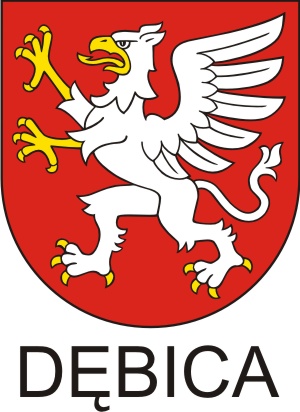 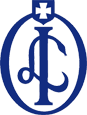 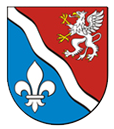 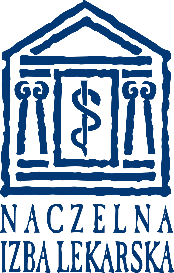 Honorowy Patronat: Prezes NRL -Łukasz  JankowskiKomitet Honorowy:Starosta Powiatu Dębickiego – Piotr  ChęciekBurmistrz Miasta Dębica - Mariusz SzewczykPrezes ORL w Rzeszowie – Krzysztof MarchewkaDyrektor SP ZOZ Dębica - Przemysław  WojtysZŁOTY SPONSOR MISTRZOSTW i KONFERENCJIStanisław Jedliński  OLIMP LABORATORIES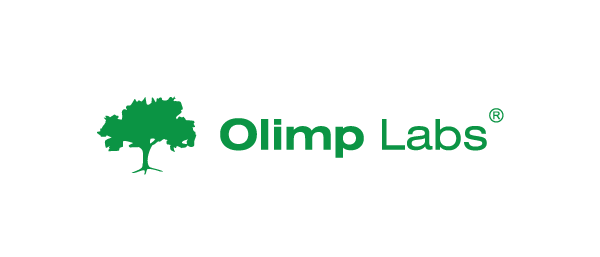 SPONSORZY MISTRZOSTW I KONFERENCJIJanusz Urbanik VENTORJózef i Łukasz  Darłak  DARCOStefan BieszczadStanisława i Marian Dybowski TABOR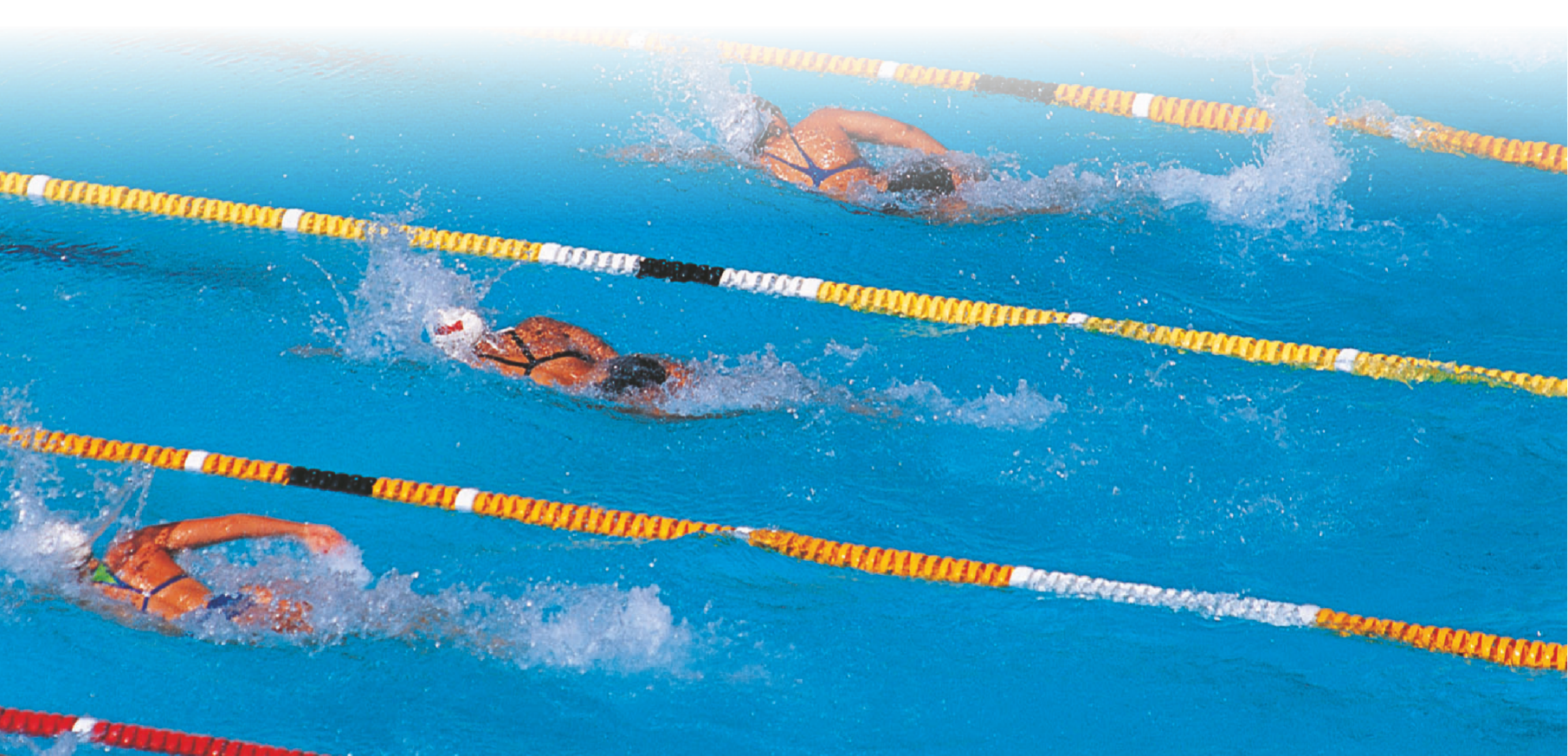 Dariusz i Lucjan Kolbusz  KLD Invest sp.z.o.o1.Termin i miejsce zawodów:Dębica, 18-20 kwiecień 2024 r.39–200 Dębica, ul. J. Piłsudskiego 19Długość pływalni – 50 metrów, ilość torów – 8, temp. wody – 28 st.CPomiar czasu – elektroniczny2. Organizatorzy                                             Komisja  Sportu i Rekreacji NRL w Warszawie Komisja Sportu, Turystyki  i Kultury ORL w RzeszowieSzpital Powiatowy ZOZ DębicaPolskie Towarzystwo Lekarskie Koło w DębicyPolskie Towarzystwo Medycyny Sportowej Urząd Miasta Dębica Starostwo Powiatowe w DębicyMOSiR DębicaHotel GOLD  Dębica3. Zasady uczestnictwaW XIX MPLwP prawo startu mają lekarze medycyny i lekarze dentyści w niżej podanych kategoriach wiekowych.A - 24-34 r.ż           D - 55-64 r.żB - 35-44 r.ż           E - 65 -74 r.żC - 45-54 r.ż           F - 75 r.ż i powyżejOrganizatorzy zapraszają do zawodów członków rodzin uczestników w tzw. pływackiej sztafecie rodzinnej.Obowiązkowa rejestracja zawodników /RECEPCJA HOTELU GOLD/17.04.2024  od 18:00                  18.04.2024   8:00-14:004. PROGRAM MISTRZOSTWI DZIEŃ (18.04.2024) czwartekA. SESJA POPOŁUDNIOWA14:30-15:00	Odprawa techniczna i rozgrzewkaI  konkurencja: 15:00 -15:301. 100m stylem dowolnym kobiet2. 100m stylem dowolnym mężczyznII  konkurencja: 15:35-16:003. 50m stylem klasycznym kobiet4. 50m stylem klasycznym mężczyznIII  konkurencja:16:05-16:305. 200m stylem zmiennym kobiet6. 200m stylem zmiennym mężczyznIV  konkurencja: 16:35-17:007. 100m stylem grzbietowym kobiet8. 100m stylem grzbietowym mężczyznV  konkurencja: 17:05-17:209. sztafeta 4x50m stylem dowolnym kobiet10. sztafeta 4x50m stylem dowolnym mężczyzn18:30-21:00 Konferencja naukowo-szkoleniowa „Postępy w medycynie sportowej”II  DZIEŃ (19.04.2024) piątekB. SESJA PRZEDPOŁUDNIOWA9:30-9:55	Odprawa techniczna i rozgrzewka10:00     UROCZYSTE  OTWARCIE MISTRZOSTW /Pływalnia MOSiR/VI  konkurencja: 10:35-11:0011. 50m stylem grzbietowym kobiet12. 50m stylem grzbietowym mężczyznVII  konkurencja:11:00-11:4513. 200m stylem dowolnym kobiet14. 200m stylem dowolnym mężczyznVIII  konkurencja:11:50-12:1015. 100m stylem klasycznym kobiet16. 100m stylem klasycznym mężczyznIX  konkurencja:12:15-12:4517. 200m stylem motylkowym kobiet18. 200m stylem motylkowym mężczyznX   konkurencja:12:50-13:0019. 4x50m stylem dowolnym   sztafeta mixtowaC. SESJA POPOŁUDNIOWA14:30-14:55  Odprawa techniczna i rozgrzewkaXI  konkurencja 15:00-15:3020. 400 m stylem dowolnym kobiet21. 400 m stylem dowolnym mężczyznXII  konkurencja 15:35-16:0022. 100m stylem motylkowym kobiet23.100 m stylem motylkowym mężczyznXIII  konkurencja 16:05-16:4024.50 m stylem dowolnym kobiet25.50 m stylem dowolnym mężczyznXIV konkurencja 16:45-16:5526.4x50m stylem dowolnym  sztafety rodzinneXV  konkurencja 17:00-17:1527. 50m stylem dowolnym  dla dzieci i osób towarzyszących zawodnikomXVI  konkurencja 17:20-17:5028. 200m stylem klasycznym kobiet29. 200m stylem klasycznym mężczyzn18:30-21:00  Konferencja naukowo-szkoleniowa „Postępy w medycynie sportowej”III DZIEŃ (20.04 2024) sobotaD. SESJA PRZEDPOŁUDNIOWAXI  Memoriał im. dr Krzysztofa Kaźmierczaka8:00-8:25 Odprawa techniczna i rozgrzewkaXVII  konkurencja 8:00-8:3030 .50 m stylem motylkowym kobiet31 .50m stylem motylkowym mężczyznXVIII konkurencja 8:35-9:3032. 800 m stylem dowolnym kobietXIX konkurencja 9:35-11:0033. 1500m stylem dowolnym mężczyzn12:00-19:00    WYCIECZKA20:00  Uroczyste zakończenie Mistrzostw  Hotel GOLD5. Postanowienia końcowezawody zostaną przeprowadzone bez systemu eliminacji i finałów w kategoriach wiekowychsztafety odbędą się bez eliminacji w bloku finałowym;zawodniczki i zawodnicy mają prawo startu w 4-ch konkurencjach (w tym sztafeta) w  każdym z bloków;dzieci i osoby towarzyszące startują bez rozbicia na kategorie wiekowe;każdy uczestnik  zobowiązany jest do: wniesienia opłaty zgłoszeniowej  w terminie, wypełnienia karty zgłoszeniowej i karty zakwaterowania, przedstawienia prawa wykonywania zawodu lekarza lub farmaceuty lub dyplomu ukończenia studiów (na prośbę organizatorów), przestrzegania regulaminu Mistrzostw. 6. Zgłoszenia do zawodów:FORMULARZ zgłoszeniowy;Link do formularza  https:forms.gle/3cyj7pJDysfY3kyN6Na załączonyn formularzu zgłoszeniowym do dnia 14.04.2024- na adres: Okręgowa Izba Lekarska w Rzeszowie, 35-030 Rzeszów, ul. Dekerta 2.Tel. (17)717 77 17, fax (17) 717 7725   kontakt@oil.rzeszow.pl rzeszow@hipokrates.org 7. ZakwaterowanieOsoby zainteresowany zarezerwowaniem zakwaterowania i wyżywienia przez organizatorów proszone są o złożenie zgłoszenia do dnia 14.04.2024 na załączonym formularzu zgłoszeniowym oraz przesłanie na adres OIL w Rzeszowie.Miejsce zakwaterowania i wyżywienia:Hotel GOLD (dawny IGLOOPOL) 39-200 Dębica ul. Sportowa 22+48 14681 4244 www.hotel-gold.eu recepcja@hotel-gold.eu- pokoje 1, 2, 3 -osobowe, apartamenty8. Zasady finansowania: Opłata rejestracyjna:- lekarze medycyny i lekarze dentyści – 200,00 PLN (wpłata do 14.04.2024); w terminie późniejszym – 250 PLN, osoby towarzyszące – 100,00 PLN,-KOSZT BANKIETU -80 PLN/dorosły/ 50 PLN dziecko/- „pływający członkowie rodzin uczestników (lekarzy)” – 80,00 PLN;  - dzieci lekarzy do lat 14 – bez opłaty rejestracyjnej (koszty ponosi organizator).KOSZT WYCIECZKI ponosi  ZŁOTY SPONSOR - OLIMP LABS9. Nagrody i wyróżnienia:- zawodnicy którzy zajmą w finale miejsca 1-3 otrzymają okolicznościowe medale i dyplomy- w zawodach będzie prowadzona punktacja drużynowa Okręgowych Izb LekarskichPunktowane będą miejsca 1-6 w każdej kategorii wiekowej wg klucza;1 miejsce - 7 pkt (indywidualnie), 1 miejsce - 14 pkt (sztafeta)2 miejsce - 5 pkt, 2 miejsce - 10 pkt (sztafeta)3 miejsce - 4 pkt, 3 miejsce - 8 pkt (sztafeta)4 miejsce - 3 pkt, 4 miejsce - 6 pkt (sztafeta)5 miejsce - 2 pkt, 5 miejsce - 4 pkt (sztafeta)6 miejsce - 1 pkt, 6 miejsce - 2 pkt (sztafeta)Drużyny OIL, które w Klasyfikacji generalnej zajmą miejsca 1-6 (uzyskując największą ilość punktów) otrzymują okolicznościowe puchary i dyplomy (ufundowane przez Prezesa NRL i Prezesa ORL).Prowadzona będzie Klasyfikacja Indywidualna wśród kobiet i mężczyzn (4 najlepsze konkurencje )w/g tabel Masters.)Zawodniczki i zawodnicy MPLwP którzy zajmą miejsca 1-6 (uzyskując największą ilość pkt) otrzymają okolicznościowe puchary i dyplomy ufundowane przez Burmistrza Dębicy i Starostę Powiatu Dębickiego.Każdy uczestnik MPLwP otrzyma okolicznościowy medal i dyplom uczestnictwa w Mistrzostwach.10. Postanowienia końcowe:- podczas zawodów obowiązują przepisy FINA I PZP - wyniki zawodów będą zamieszczone na stronie internetowej Okręgowej Izby Lekarskiej w  Rzeszowie i na stronie internetowej MPLwP (www.mplwp.pl)Uczestnicy MPLwP wraz z rodzinami w trakcie Mistrzostw mają bezpłatny wstęp  na teren dębickiego Aquaparku (kompleks przy basenie 50 metrowym). W dniu 20.04.2024 (sobota) III dzień Mistrzostw rozegrany zostanie XI Memoriał im. dr. Krzysztofa Kaźmierczaka.Kapituła Honorowa nagrody im. dr. Krzysztofa Kaźmierczaka wybierze i nagrodzi „Największy Talent Mistrzostw Polski Lekarzy w Pływaniu”UWAGI końcowe:Wypełniony formularz zgłoszenia na XIX MPLwP wraz z dowodem wpłaty prosimy przesłać w  nieprzekraczalnym terminie do 14.04.2024 na adres OIL w Rzeszowie.Wpłaty należy kierować na konto OIL w Rzeszowie:Pekao S.A O/Rzeszów 60 1240 4751 1111 0000 5512 1415 z dopiskiem „Mistrzostwa - Dębica 2024”ORGANIZATORZY:Lek. med. JANUSZ BIENIASZ Adres domowy: 39-200 Dębica, ul. Grottgera 2b,tel. kom.+48604090587; bienjan@op.pl.Dr n. med. LESŁAW CIEPIELA Adres domowy: 39-200 Dębica, ul. Ruchu Oporu 4,tel. domowy (14) 6778018  kom.+48602182156; leslaw.ciepiela@gmail.com.Komunikat oraz formularze zgłoszenia są możliwe do pobrania na stronach internetowych OIL w Rzeszowie: www.oil.rzeszow.pl i Mistrzostw Polski Lekarzy w Pływaniu Dębica: www. mplwp. pl. 